Мониторинг объекта (ОН –Селиверстов А.А.) с. Анучино, 17.05. 2023Благоустройство придомовой территории МКД по адресу с. Анучино, ул. Банивура, д.10 и 10а Сроки выполнения работ: 01.05.2023- 31.07.2023. Подрядчик: ИП Казарян Агван РафиковичНа данный момент ведутся работы  по устройству подстилающих и выравнивающих слоев, установка бортового камня. На объекте работают 5 чел. На объекте строительный мусор отсутствует. Работы ведутся в соответствии с графиком работ. Имеется паспорт объекта.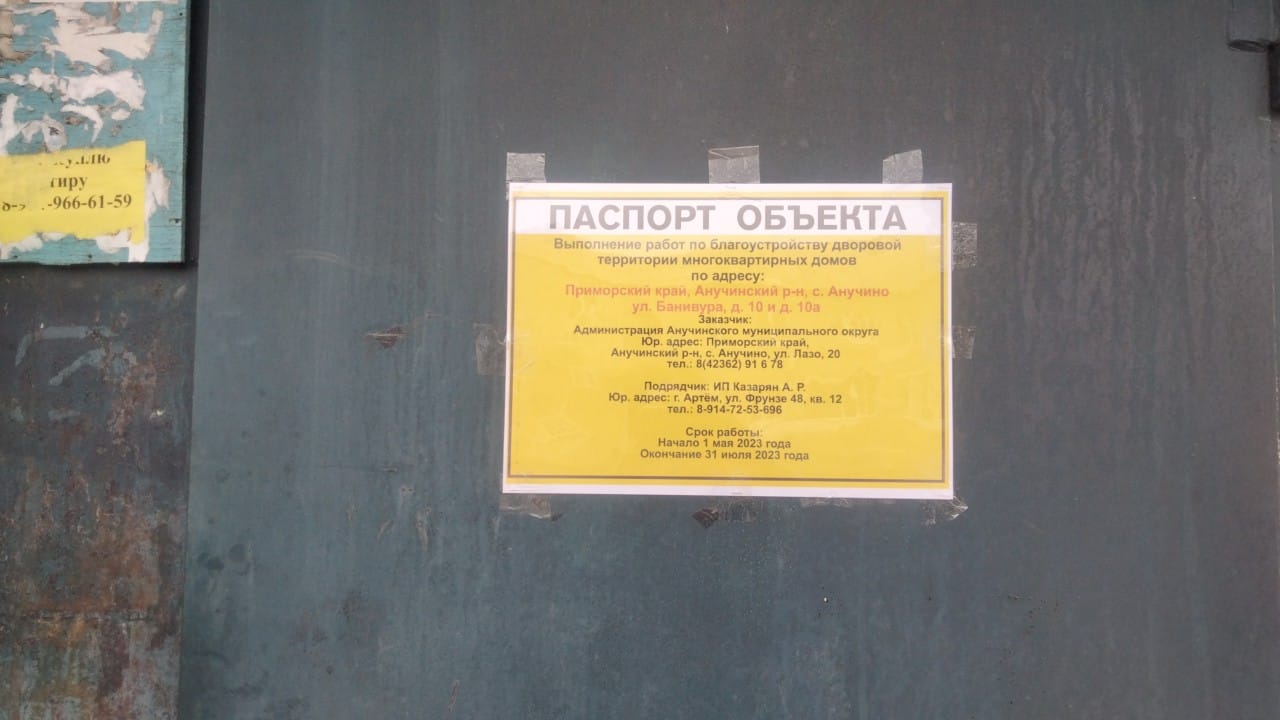 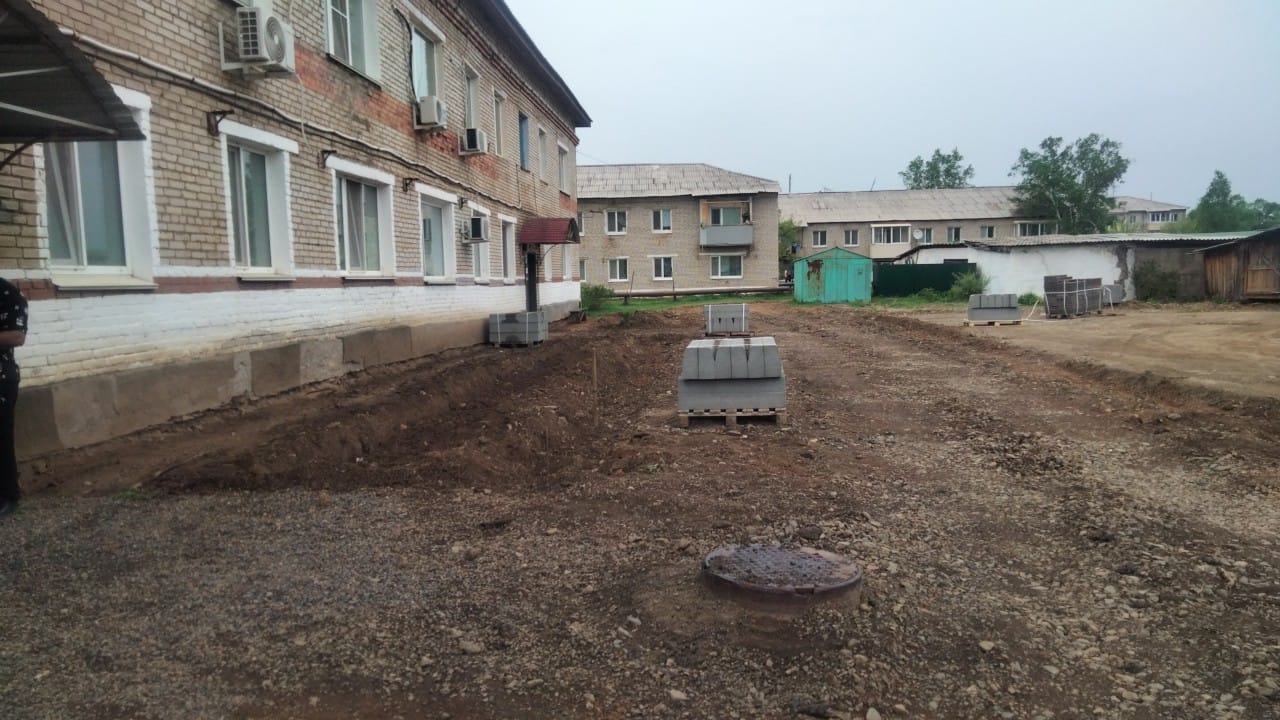 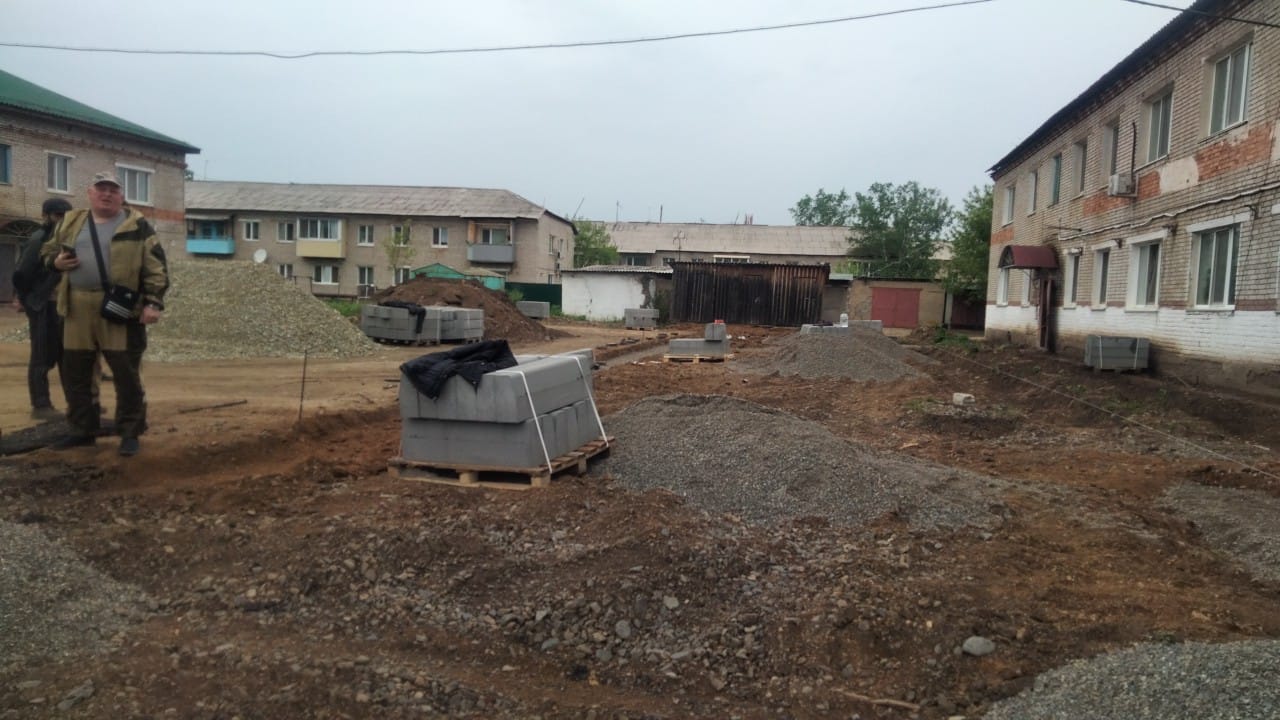 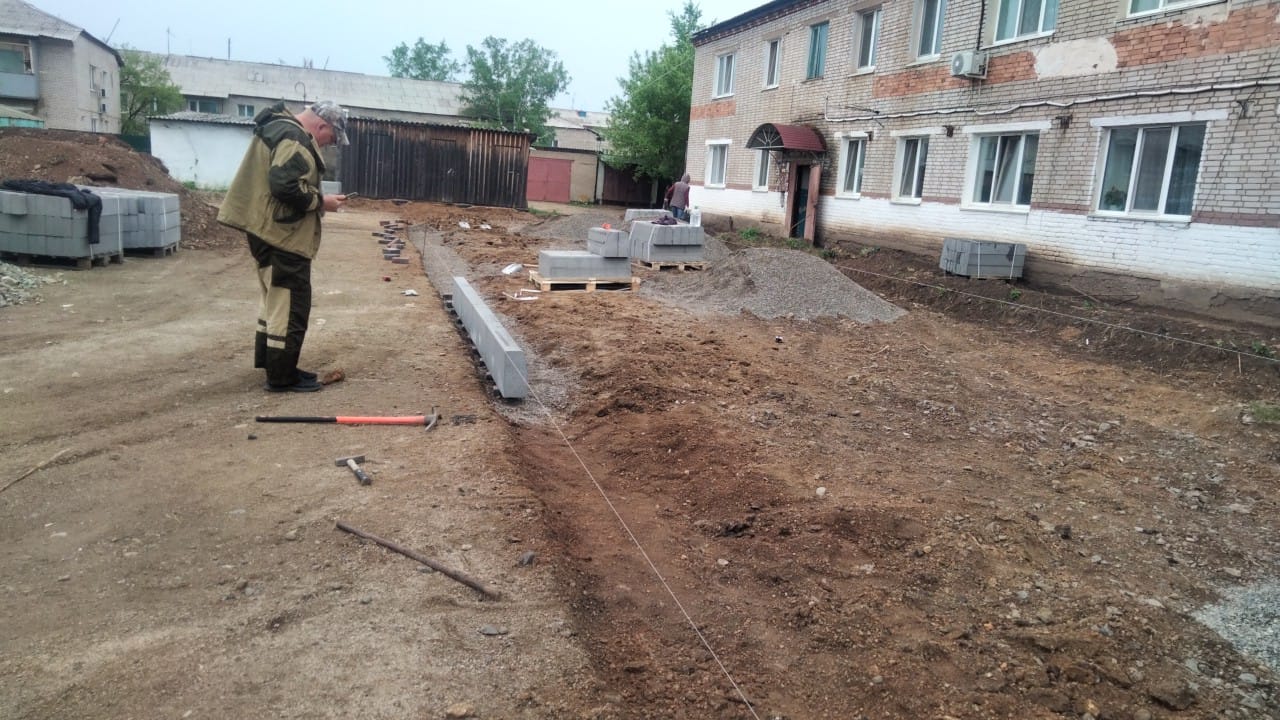 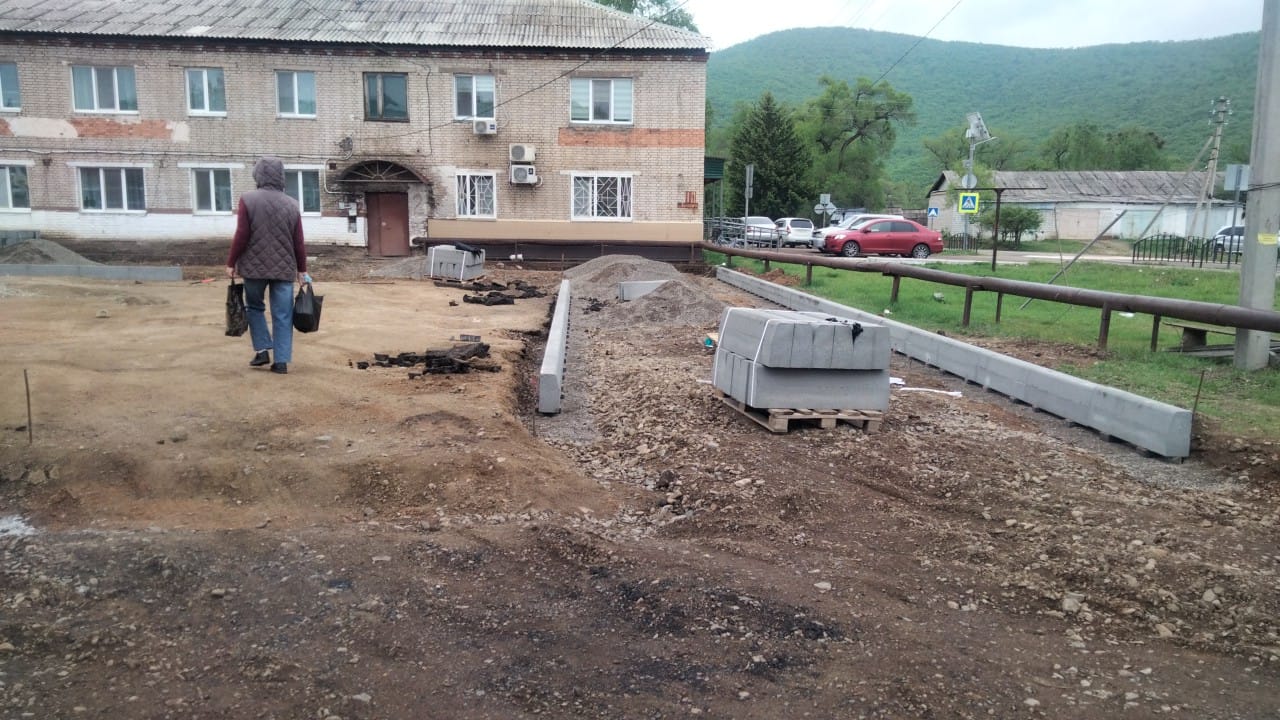 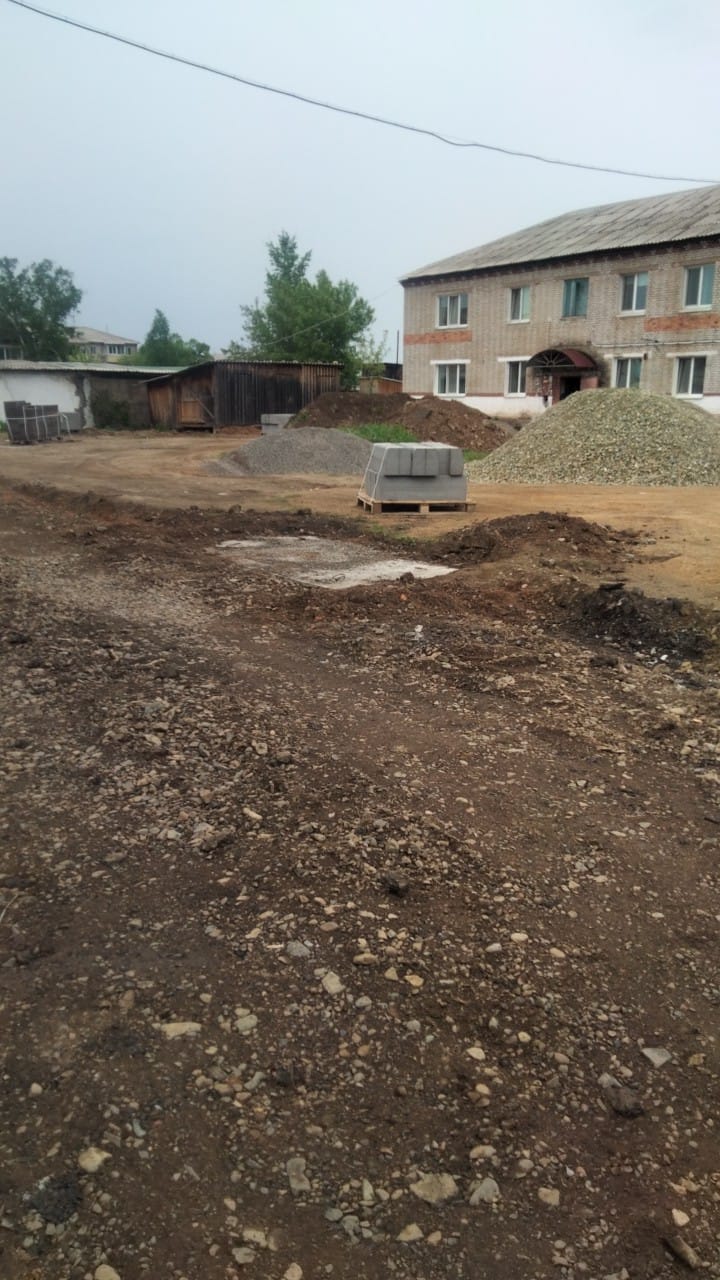 